1.Koje će se vozilo kretati unatrag kad se jedno od vozila koja se mimoilaze na velikom uzdužnom nagibu mora kretati unatrag?a) svako vozilo koje se susrelo s vozilom koje vuče priključno vozilob) vozilo koje se susrelo s vozilom niže kategorijuc) vozilo koje se susrelo s vozilom više kategorije2. Što je zaustavni put vozila?a) put koji vozilo prijeđe od trenutka kada vozač pritisne na papučicu kočnice pa do potpunog zaustavljanja vozilab) put koji vozilo prijeđe od trenutka kada je vozač uočio opasnost na cresti pa do postpunog zaustavljanja vozila3. Koji od uređaja pripadaju uređajima za davanje svjetlosnih znakova?a) kratka svjetlab) stop-svjetlac) pokazivači smjera4. Približavate se prijelazu ceste preko željezničke pruge koji nije zaštičen. Kako ćete postupiti?a) oprezno, bez zaustavljanja nastaviti vožnjub) obvezno ispred prijelaza zaustaviti vozilo i uvjeriti se u sigurnost prelaska5. Što su dužni učiniti vozači sudionici prometne nesreće u kojoj je nastala materijalna šteta na vozilima?a) ako je moguće, odmah ukloniti vozilo s kolnikab) omogućiti nesmetano odvijanje prometac) popuniti i potpisati Europsko izvješće o prometnoj nesreći illi na drugi način razmijeniti podatke6. Što čini zimsku opremu osobnog automobila?a) ljetne gume dubine 4mm i s lancima za snijeg pripravnim za postavljanje na pogonske kotačeb) zimske gume (M-S) samo na pogonskim kotačimac) zimske gume (M-S) na svim kotačima7. Vozite po magli. Koja svjetla za osvjetljenje ceste morate koristiti?a) svjetla za maglu ili kratka svjetlab) prednja pozicijska svjetlac) duga svjetla8. Koja svjetla moraju biti upaljena na motornom vozilu za vrijeme vožnje danju u zimskom razdoblju računanja vremena?a) duga svjetlab) samo pozicijska svjetlac) dnevna ili kratka svjetla9. Pretječe vas drugo vozilo na cesti koja nije dovoljno široka. Kako ćete postupiti?a) pomaknuti svoje vozilo što više udesnob) ako je potrebno, čim bude prilike, zaustaviti vozilo na prikladnom mjestuc) ubrzati i maksimalnom brzinom voziti po toj dionici ceste10. Kako vozač motornog vozila daje znakove ostalim sudionicima u prometu?a) stop-svjetlimab) odgovarajućim znakovima svjetala za magluc) pokazivačima smjera11. Kako ćete postupiti kada naiđete na prometnu nesreću u kojoj ima ozlijeđenih osoba?a) pomoći ćete nastradalima u nesrećib) poduzeti sve mjere da se otklone nove opasnostic) o nesreći ćete obavijestiti policiju12. Što je prometna traka?a) obilježeni ili neobilježeni dio kolnika čije je širina dovoljna za nesmetan promet jednog reda motornih vozila u jednom smjerub) uzdužni dio kolnika namjenjen za promet vozila u jednom smjeru, s jednom prometnom trakom ili više prometnih traka13. Vozite po magli. Koja svjetla za osvjetljenje ceste morate koristiti?a) svjetla za maglu ili kratka svjetlab) prednja pozicijska svjetlac) duga svjetla14. Koliko najmanje metara ceste mora osvjetliti svjetlosni snop kratkog svjetla ispred vozila noću?15. Koja prometna vozila smijete pretjecati nakon ovoga prometnog znaka?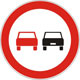 a) motocikle bez prikoliceb) mopedec) traktore16. Koji od prometnih znakova zabranjuje promet u jednom smjeru?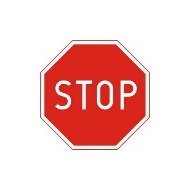 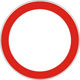 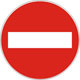              1	      		 2	                    317. Na koju opasnost upozorava prometni znak na slici?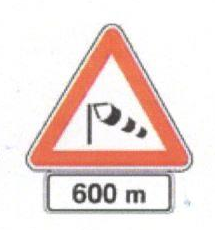 a) na jak bočni vjetar udaljenosti 600 metara od prometnog znakab) na jak bočni vjetar u duljini 600 metara od prometnog znaka18. Kako ćete postupiti pri nailasku na prometni znak kao na slici?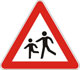 a) smanjiti brzinu vožnjeb) predviđati nailazak djece preko cestec) pripremiti se na obilaženje djece ako prelaze preko ceste19. Kako ćete prstupiti pri nailasku na ovaj prometni tnak ako pješaci namjeravanju prijeći kolnik?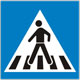 a) povećanom brzinom proći prije pješakab) smanjiti brzinu vožnjec) prema potrebi zaustaviti vozilo20. Na što ukazuje ovaj prometni znak s dopunskom pločom?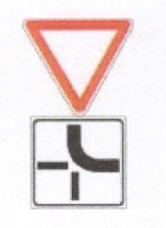 a) na položaj ceste s pravom predonosti prolaskab) na obvezan smjer vožnjec) da dolazite sa sporedne ceste21. Kako ćete postupiti u situaciji kao na slici?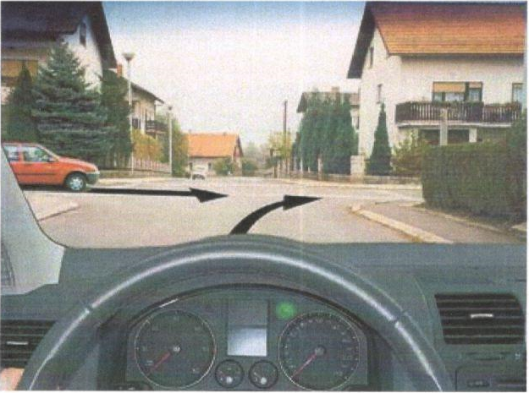 a) propustiti crveni automobilb) voziti prije crvenog automobila22. Kako ćete postupiti u situaciji kao na slici?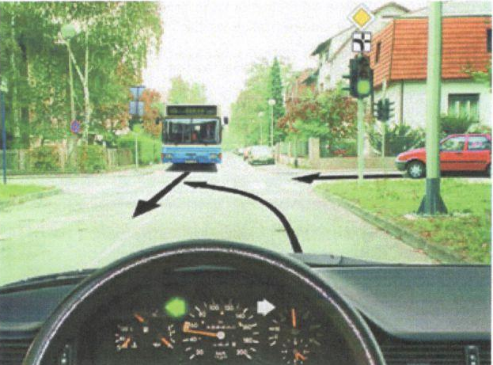 a) voziti prije autobusab) propustiti autobus23. Kako ćete postupiti u situaciji kao na slici?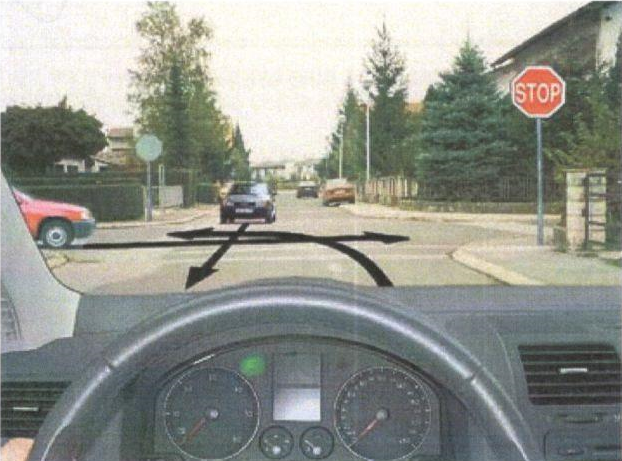 a) obvezno se zaustavitib) voziti zadnji kroz raskrižjec) voziti prvi kroz raskrižje24. Kako ćete postupiti u situaciji kao na slici?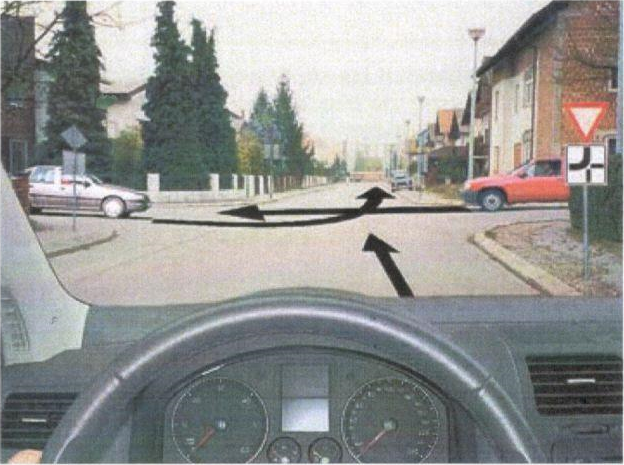 a) propustiti oba automobilab) voziti poslije crvenog a prije sivog automobilac) voziti prvi raskrižjem25. Koje su opasnosti moguće pri vuči priključnog vozila?a) produljuje se put reagiranjab) produljuje se put kočenjac) produljuje se put pretjecanja26. Kojim redoslijedom ćete obavljati provjere iz vozila?a) pogledom na vanjsko ogledalo, na unutarnje ogledalo i okret glaveb) pogledom na unutarnje ogledalo, na vanjsko ogledalo, okret glave27. Što označuje žaruljica na instrumentoj ploči sa simbolim kao na slici?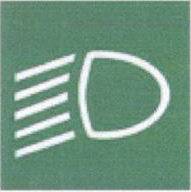 a) uključena duga svjetlab) uključena svjetla za maglu c) uključena kratka svjetla28. Kako ćete postupiti približavajući se vozilom policijskom službeniku u situaciji kao na slici ako namjeravate skrenuti udesno?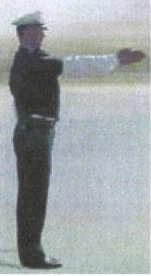 a) obvezno zaustaviti vozilob) voziti u smjeu ispružene rukec) pratiti znak policijskog službenika29. Vozilo se na cesti ispred vašeg vozila, u situaciji kao na slici, zaustavilo se. Kako  ćete postupiti?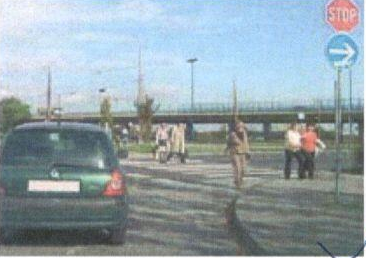 a) obići vozilo ispred s lijeve straneb) stati iza vozila i sačekati da napusti raskrižjec) zvučnim znakom ga upozoriti da nastavi vožnju30. Zbog čega se bolje uočava prometni znak u situaciji kao na slici?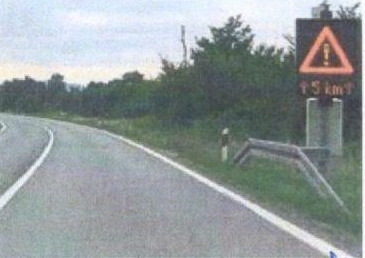 a) zbog vrste prometnog znakab) zbog velikih brzina vožnjec) zbog jačeg inteziteta svjetlosti31. Kako ćete tijekom vožnje postupiti u situaciji kao na slici?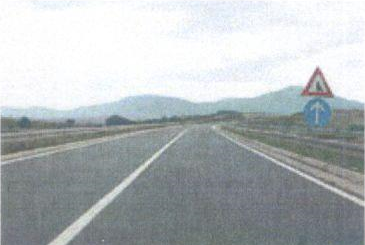 a) prilagoditi brzinu vožnje uvjetima vožnjeb) predvidjeti mogućnost uključivanja vozila na cestu kojom vozitec) na mjestu spajanja ceste skrenuti u desno32. Vozite automobil cestom u stiuaciji kao na slici. Kako ćete postupiti?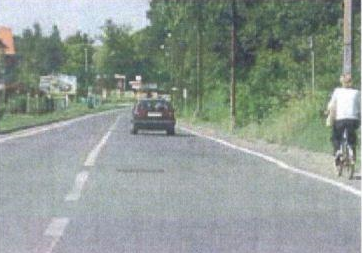 a) smanjiti brzinu i očekivati iznenadne postupke biciklistab) voziti ne smanjujući brzinu jer biciklist vozi biciklističkom stazomc) voziti na sigurnom bočnom razmaku od biciklista33. kako ćete postupiti u stiuaciji kao na slici prije nailaska vlaka?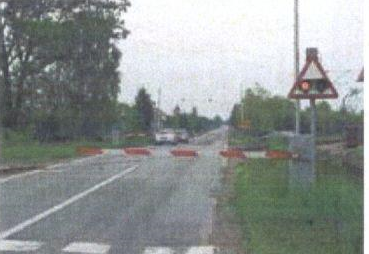 a) nastaviti vožnju između polubranikab) zaustaviti vozilo i čekati da se polubranici dignu34. Što se ne smije činiti vozilom na cesti obilježenoj prometnim znakom kao na slici?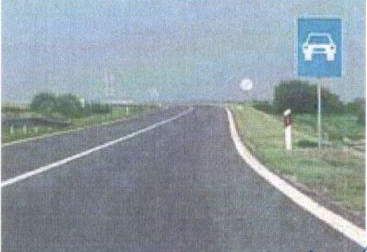 a) polukružno okretati vozilo i kretati se vozilom unatragb) voziti brzinom od 110 kn na satc) požurivati vozila ispred sebe davanjem svjetlosnih i zvučnih znakova35. Na koje opasnosti morate računati dok pretječete u situaciji kao na slici?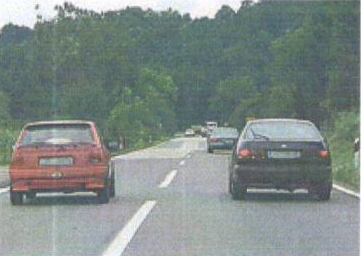 a) na vozila koja nailaze iz suprotnog smjerab) na smanjenju duljinu puta pretjecanjac) na premalu brzinu vozila koje pretječete36. Kojom se brzinom smije voziti kroz naselje u situaciji kao na slici?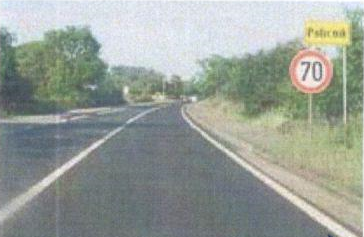 a) najviše brzinom 50 km na satb) najviše brzinom 70 kn na satc) brzinom 50 kn na sat do prvog raskrižja, a nakon toga najviše 70 km na sat37. S čime morate računati u ovoj situaciji?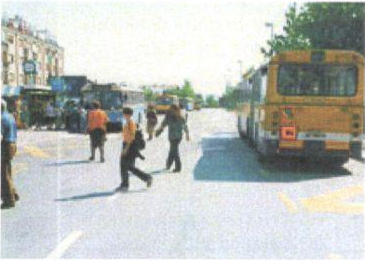 a) s pretrčavanjem djece ispred autobusab) s nepažnjom djece pri izlasku iz autobusa38. Kako se treba ponašati vozač vozila koji je započeo pretjecanje ako se iznenada pojavilo vozilo iz suprotnog smjera?a) odustati od pretjecanjab) vratiti se iza vozila koje je započelo pretjecatic) pokušati obaviti pretjecanje prije susreta s vozilom iz suprotnog smjera